Anerkennung der Praktikumstelle durch die Kommission Zertifikat Waldpädagogik Rheinland-Pfalz 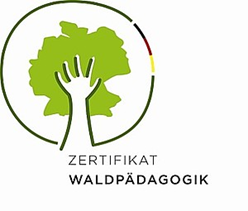 Antragsteller*in (Praktikant*in): (Name, Vorname, Adresse, Kontaktdaten)Name, Adresse und Kontaktdaten der Praktikumsstelle:Benennung der waldpädagogisch erfahrenen Person, welche die Praktikumsanleitung wahrnimmt mit Angabe ihrer Qualifikation:ggf. Link zur Homepage der angestrebten Praktikumsstelle:ggf. Informationen in Druckform, z. B. Imagebroschüre, Programm, Konzeption etc.Von der Praktikumstelle auszufüllen: Ich versichere, dass ich die Anforderungen an ein Praktikum für das Zertifikat Waldpädagogik lt.Anlage erfüllen kann. -----------------------------------------------------------------------(Unterschrift verantwortliche Person der Praktikumstelle)Das betreute Praktikum im Rahmen des Zertifikates Waldpädagogik Rheinland-PfalzGeeignete PraktikumsstellenEs gibt eine „Willkommenskultur“ gegenüber den Praktikanten/-innenIntensive Betreuung ist gegeben; erforderliche personelle Kapazitäten werden bereitgestelltFachliche Kompetenz wird vorgehaltenDie Praktikumsstelle bietet den Praktikanten/-innen die Möglichkeiten, die in der Rahmenrichtlinie Zertifikat Waldpädagogik als Mindeststandards festgelegten Kompetenzen in der Praxis zu trainieren und zu reflektierenEine ausreichende Anzahl an waldpädagogischen Angeboten, möglichst mit verschiedenen Zielgruppen, kann von den Praktikanten/ -innen selbständig durchgeführt werdenZiele des PraktikumsDas Praktikum dientdem Kennenlernen der Angebote und Arbeitsweise einer fremden waldpädagogischen Einrichtung bzw. Institutiondazu, bei einer geeigneten, anerkannten Einrichtung bzw. Institution bereits erworbene Kenntnisse und Fertigkeiten in der Praxis unter fachkundiger Begleitung zu trainieren und zu reflektieren.Dauer des Praktikumsmindestens 40 Zeitstunden, die nicht an einer Praktikumsstelle und nicht am Stück abgeleistet werden müssen. Vorgaben für die PraktikumszeitDie 40-Stunden Praktikumszeit beinhaltenHospitation – max. 5 StundenMitarbeit bei der Veranstaltungs-/Programmdurchführung – max. 10 Stundeneigene Veranstaltungs-/Programmdurchführung ca. 25 StundenVor- und Nachbereitunggemeinsame Reflexion der Veranstaltung/des Programms mit der Praktikumsanleitung.Regelablauf:zu Beginn wenige Hospitationen bei den Veranstaltungen/ den Programmen der Einrichtung bzw. Institution, mit dem Ziel baldiger Übernahme eigener Veranstaltungs-/ProgrammteileDurchführung einzelner Veranstaltungs-/Programmteile in zunehmendem UmfangEigenständige Durchführung der Veranstaltungen/des Programmsggf. Möglichkeit der Durchführung eines selbst erarbeiteten ProjektesIdealerweise stehen Vorbereitung, Durchführung und Nachbereitung/Reflexion im Verhältnis 1 : 3 : 1Zeitraum zur Ableistung des PraktikumsDas Praktikum ist nach Besuch der Grundmodule, während oder nach Absolvierung der Hauptmodule abzuleisten und ist bis zur Anmeldung zur Abschlussprüfung abzuschließen.Zeitliche Aufteilung des PraktikumsDas Praktikum muss nicht blockweise, es kann auch stunden- und tageweise abgearbeitet werden. Eine zeitlich möglichst zusammenhängende Praktikumszeit wird allerdings empfohlen.Aufteilung des Praktikums auf verschiedene PraktikumsstellenDie Ableistung des Praktikums kann in einer oder mehreren Praktikumstellen erfolgen. Idealerweise wird die geforderte Praktikumszeit an einer Praktikumsstelle abgeleistet.Hilfe zur Findung einer geeigneten Praktikums-stelleDie Teilnehmenden in der Qualifizierung Zertifikat Waldpädagogik Rheinland-Pfalz können bei der Suche nach geeigneten Praktikumsstellen Unterstützung erhalten durchdie Kursbegleitung in den Qualifizierungskursendie Geschäftsstelle Zertifikat Waldpädagogik Rheinland-Pfalzdas Internet: www.zertifikat.wald-rlp.de; hier: >Liste anerkannter Praktikumsstellen Zertifikat Waldpädagogik Rheinland-Pfalz<.Selbstständige Organisation des PraktikumsEigenleistungen der Teilnehmenden in der Qualifizierung Zertifikat Waldpädagogik Rheinland-Pfalz sind erforderlich hinsichtlichAuswahl der PraktikumsstelleOrganisation der Fahrt zur Praktikumsstelleggf. Organisation der Unterkunft und Verpflegung.Ausschlussgründe bei der PraktikumswahlDas Praktikum kann nicht im persönlichen Umfeld der Praktikantinnen/ Praktikanten (bspw. eigene nichtselbstständige, selbstständige, ehrenamtliche Tätigkeit) abgeleistet werden.Ausnahmen hiervon sind bei der Kommission Zertifikat Waldpädagogik Rheinland-Pfalz zu beantragen.Projektarbeit im PraktikumDie Projektarbeit wird nach Absprache idealerweise in der Praktikumszeit absolviert, da hier eine kritische Reflexion durch die Praktikumsanleitung gegeben ist.Betreuung während des PraktikumsDie Praxisanleitung während des Praktikums an der Praktikumsstelle muss durch eine waldpädagogisch erfahrene Person erfolgen.Anerkennung aller PraktikumsstellenAlle Praktikumsstellen bedürfen vor Beginn des Praktikums grundsätzlich der Anerkennung durch die Kommission Zertifikat Waldpädagogik Rheinland-Pfalz.Die Anerkennung der Praktikumsstellen behält ihre Gültigkeitsofern die Kommission Zertifikat Waldpädagogik Rheinland-Pfalz diese nicht widerruftsolange dort eine waldpädagogisch erfahrene Person die Praktikumsanleitung übernehmen kann.Neue, d. h. noch nicht im Internet auf der >Liste anerkannter Praktikumsstellen Zertifikat Waldpädagogik Rheinland-Pfalz (siehe www.wald.rlp.de) aufgeführte Praktikumsstellen bedürfen immer des schriftlichen Antrages auf Anerkennung durch die Teilnehmenden an den Qualifizierungskursen an die Geschäftsstelle Zertifikat Waldpädagogik Rheinland-Pfalz zur Vorlage bei der Kommission.Antrag bzw. Anzeige PraktikumsstelleInhalte des Antrags bzw. der Anzeige sind:Name, Adresse und Kontaktdaten der PraktikumsstelleBenennung der waldpädagogisch erfahrenen Person, welche die Praktikumsanleitung wahrnimmt mit Angabe ihrer Qualifikationggf. Link zur Homepage der angestrebten Praktikumsstelleggf. Informationen in Druckform, z. B. Imagebroschüre, Programm, Konzeption etc.Der Antrag ist baldmöglichst zu stellen, da die Kommission Zertifikat Waldpädagogik Rheinland-Pfalz vor Praktikums-beginn darüber entscheiden muss.PraktikumsberichtÜber das Praktikum ist ein schriftlicher Bericht zu verfassen.
Als Hilfestellung hierzu dient eine Musteranleitung, welche durch die Geschäftsstelle des Zertifikates Waldpädagogik Rheinland-Pfalz zur Verfügung gestellt wird.Der Praktikumsbericht enthält:kurze Beschreibung der Praktikumsstelle (Organisation, Angebot, Zielgruppen)Dokumentation der während der Praktikumszeit durch den Praktikanten bzw. die Praktikantin begleiteten Veranstal-tungen sowie
Dokumentation der während der Praktikumszeit durch den Praktikanten bzw. die Praktikantin übernommenen Veran-staltungsteile und VeranstaltungenDokumentation und Reflexion des ggf. im Rahmen des Praktikum durchgeführten Projektes Reflexion des Praktikanten bzw. der Praktikantin zum PraktikumPraktikumsbescheinigungDie Praktikumstelle stellt dem Praktikanten bzw. der Praktikantin eine Praktikumsbescheinigung über das abgeleistete Praktikum mit Termin und zeitlichem Umfang in Stunden aus.Beurteilung der Praktikantin bzw. des PraktikantenDie Praktikumsanleitung erstellt eine kurze schriftliche Beurteilung des Praktikanten bzw. der Praktikantin.Nachweis des Praktikums zur PrüfungszulassungDer Geschäftsstelle Zertifikat Waldpädagogik Rheinland-Pfalz sind zur Prüfungsanmeldung folgende Unterlagen vorzulegen:Praktikumsbescheinigung (siehe oben)Kurze Beurteilung des Praktikanten bzw. der Praktikantin (siehe oben)Praktikumsbericht (siehe oben)Anerkennung des Prakti-kums nach Bildungsfrei-stellungsgesetz Rheinland-PfalzDie Praktikumszeit ist nicht nach Bildungsfreistellungsgesetz Rheinland-Pfalz anerkannt.